PENGARUH PENGAWASAN DAN DISIPLIN TERHADAP KINERJA PEGAWAI PADA KANTORPELAYANAN PAJAK PRATAMA MANADOSKRIPSIDiajukan Untuk Memenuhi Salah Satu Syarat Guna Memperoleh Gelar Sarjana Sains Terapan (SST) Pada Program Studi Manajemen BisnisOlehDIAMOND KALIGIS NIM : 14 053 052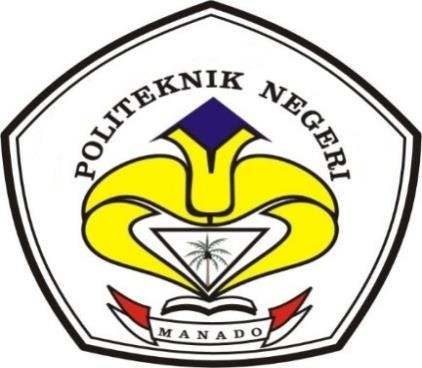 P O L I T E K N I K  N E G E R I  M A N A D O J U R U S A N A D M I N I S T R A S I B I S N I S PROGRAM STUDI MANAJEMEN BISNIS2018DAFTAR ISIHALAMAN JUDUL........................................................................................        i ABSTRAK................................................................................... ....................       ii MOTTO................................................................................... ........................      iv LEMBAR PERSETUJUAN DAN PENGESAHAN .......................................       v LEMBAR PERSETUJUAN PEMBIMBING................................. .................      vi LEMBAR KEASLIAN SKRIPSI................................. ...................................     vii BIOGRAFI................................................................................... ....................    viii KATA PENGANTAR ................................. ...................................................      ix DAFTAR ISI................................. ...................................................................     xii DAFTAR TABEL................................. ...........................................................     xv DAFTAR GAMBAR................................. ......................................................   xvii DAFTAR LAMPIRAN................................. ...................................................  xviiiBAB I        PENDAHULUAN1.1  Latar Belakang    ..........................................................................       11.2  Identifikasi Masalah ......................................................................       51.3  Perumusan Masalah.......................................................................       61.4  Pembatasan Masalah .....................................................................       61.5  Tujuan dan Manfaat ......................................................................       7BAB III    METODOLOGI PENELITIAN3.1  Tempat dan Waktu Penelitian .......................................................     313.2  Jenis Penelitian dan Metode Penelitian .........................................     313.2.1  Jenis Penelitian ....................................................................     313.2.2  Metode Penelitian ................................................................     313.3  Jenis Data dan Metode Pengumpulan Data ...................................     323.3.1  Jenis Data ...........................................................................     323.3.2  Teknik Pengumpulan Data .................................................     333.4  Populasi dan Sampel .....................................................................     343.5  Definisi Operasional Variabel  dan Indikator Penelitian...............     353.5.1  Definisi Operasional Variabel .............................................     353.6  Pengukuran Variabel ......................................................................     383.7  Metode Analisis ..............................................................................     393.7.1  Analisis Statistik Deskriptif ................................................     403.7.2  Total Skor ............................................................................     403.7.3  Pengukuran Validitas dan Reliabilitas ................................     403.7.4  Analisis Korelasi .................................................................     483.7.5  Analisis Regresi Linear Berganda.......................................     503.7.6  Pengujian Hipotesis.............................................................     50BAB V       HASIL DAN PEMBAHASAN5.1  Hasil Analisis ................................................................................     635.1.1  Deskripsi Responden...........................................................     635.1.2  Hasil Analisis Deskriptif .....................................................     665.1.3  Total Skor X1,X2 dan Y ......................................................     765.1.4  Analisis Grafik ....................................................................     795.1.5 Hasil Analisis Korelasi Dan Regresi Berganda ...................     815.1.6 Pengujian Hipotesis Uji T dan F ..........................................     915.2  Pembahasan ...................................................................................     975.2.1 Sistem Pengawasan (X1) ......................................................     975.2.2 Proses Disiplin (X2)..............................................................     995.2.3 Proses Kinerja (Y) ................................................................   1005.2.4 Pengaruh (X1) Terhadap (Y) ................................................   1015.2.5 Pengaruh (X2) Terhadap (Y) ................................................   1055.2.6 Pengaruh (X1),(X2) Terhadap (Y) ........................................   1085.3  Implementasi .................................................................................   1125.3.1 Penerapan Hasil Penelitian VariabelPengawasan (X1)..................................................................   1145.3.2 Penerapan Hasil Penelitian VariabelDisiplin (X2).........................................................................   1155.3.3 Penerapan Hasil Penelitian VariabelKinerja (Y) ...........................................................................   115DAFTAR PUSTAKA ……………………………………………………….   120LAMPIRAN1.1 Latar BelakangBAB I PENDAHULUANSaat ini pemerintah Indonesia sedang berusaha keras untuk dapat meningkatkan taraf  hidup masyarakat dalam rangka bangkit menjadi sebuah negara maju dan tidak lagi menjadi negara yang sedang berkembang. Pemerintah Indonesia mengusahakan adanya peningkatan mutu sumber daya manusia (SDM) yang mempunyai peranan yang penting dalam perusahaan atau   instansi-instansi lain untuk menciptakan   pekerjaan yang berkualitas. SDM merupakan aset terpenting untuk dapat mencapai tujuan instansi atau perusahaan  yang  telah  ditetapkan  secara  efektif  dan  efisien.  SDM  bukan hanya  sekedar  menjadi  sumber  daya,  namun  telah  menjadi  modal  utama dalam mencapai keberhasilan, dimana dengan SDM yang berkualitas maka dapat menyelesaikan pekerjaanya secara maksimal.Pentingnya SDM dalam menjalankan suatu pekerjaan, maka perlu mendapatkan perhatian dari pimpinan, dimana pimpinan harus senantiasa melakukan pengawasan agar kegiatan-kegiatan berjalan sesuai dengan arah tujuan yang telah ditetapkan oleh sebab itu pimpinan harus memerhatikan peralatan dan pegawai yang ada di dalam suatu perusahaan atau instansi yang ada  agar  pekerjaan  bisa  berjalan  dengan  baik,  salah  satu  elemen  dalam sumber daya manusia yang harus diperhatikan dalam suatu organisasi adalah para pegawai karena pegawai yang ada belum efektif dalam menggunakan jam kerja dan pegawai yang bekerja tidak sesuai dengan prosedur yang ada. Dalam  hal  ini  peningkatan  akan  disiplin  kerja  dengan  maksud  untukmencapai tujuan organisasi sehingga sangat diharapkan para pegawai harus menaati peraturan atau ketentuan yang sudah disepakati bersama, yang nantinya akan meningkatkan kinerja pegawai pada organisasi tersebut. Pegawai yang disiplin adalah pegawai yang memiliki kinerja yang baik yang dikarenakan oleh pegawai tersebut menaati setiap aturan . Disiplin adalah kesediaan seseorang yang timbul dengan kesadaran sendiri untuk mengikuti peraturan-peraturan yang berlaku dalam organisasi. Dengan disiplin kerja pegawai yang tinggi, akan mampu mencapai kinerja pegawai yang maksimal, baik itu disiplin waktu, tata tertib atau peraturan yang telah ditetapkan oleh instansi. Peraturan sangat diperlukan untuk memberikan bimbingan dan penyuluhan bagi pegawai dalam menciptakan tata tertib yang baik di perusahaan atau instansi dimana dengan tata tertib yang baik, maka semangat kerja, moril kerja,  kinerja pegawai  akan meningkat.Apabila para pegawai dalam suatu organisasi mengikuti aturan yang telah di tetapkan atau dapat dikatakan bahwa disiplin kerja pada organisasi tersebut baik maka dapat maningkatkan  kinerja pegawai  di  instansi  tersebut  yang dapat  menunjang kelangsungan organisasi. Kinerja adalah hasil kerja secara kualitas dan kuantitas yang dicapai oleh seorang pegawai dalam melaksanakan tugasnya sesuai dengan tanggung jawabnya yang diberikan kepadanya.Dari pengertian diatas bahwa kinerja adalah hasil dari kegiatan kerja seorang pegawai yang dapat menunjang peningkatan pencapaian tujuan organisasi. Oleh karena itu suatu instansi harus meningkatkan pengawasandan kedisiplinan kerja agar dapat meningkatkan kinerja pegawai dan dapat menunjang kelangsungan suatu isntansi.Kantor Pelayanan Pajak Pratama Manado merupakan lembaga pemerintah yang bertanggung jawab terhadap pajak masyarakat yang berada di wilayah kota manado dan sekitarnya. Hari kerja dari kantor ini dimulai pada  hari  senin-jumat  dengan  waktu  kerja    dari  pukul  07.30-17.00  wita. Kantor Pelayanan Pajak Pratama Manado mempunya tugas-tugas yang dibagi dalam delapan bagian utama yaitu :1.   Kepala Kantor yang bertugas untuk mengontrol dan membuat keputusan yang berkaitan dengan program dan kemajuan ataupun kemunduran dari Kantor Pelayanan Pajak Pratama Manado.2.   Kasubag Umum  yang bertugas menangani urusan kepegawaian, keuangan, perlengkapan kantor, dan sebagainya.3.   Seksi Pengawasan dan Konsultasi (Waskon) yang bertugas mengawasi wajib pajak dan sebagai tempat berkomunikasi.4.   Seksi pemeriksaan  yang bertugas memeriksa berkas-berkas  yang berkaitan dengan pajak.5.   Seksi  Ekstensifikasi  dan  penyuluhan  yang  bertugas  melakukan  pendataan wajib pajak. WP baru dan pekerjaan lain yang berkaitan dengan pendataan serta penyuluhan.6.   Seksi Pengelolahan Data dan Informasi yang bertugas mengelolah data dan informasi yang diterima maupun yang sudah ada.7. Seksi Pelayanan yang bertugas melayani wajib pajak, pembuatan NPWP, pelaporan wajib pajak dan pemberkasan.8. Seksi  Penagihan  yang memiliki  tugas  untuk  melaksanakan  urusan penatausahaan piutang pajak, penundaan dan angsuran tunggakan pajak, penagihan aktif, usulan penghapusan piutang pajak, serta penyimpanan dokumen-dokumen penagihan sesuai ketentuan yang berlaku.Berbagai upaya telah dilakukan untuk meningkatkan kinerja pegawai, dengan  menerapkan  tingkat  kedisiplinan  kerja  pegawai  dengan memperhatikan indikator-indikator disiplin. Dalam setiap bagian kantor yang mempunyai fungsinya masing-masing, kedisiplinan pegawainya sangat diperlukan. Akan tetapi, kesadaran akan pentingnya sikap yang disiplin masih kurang melekat dar benak para pegawainya. Ketidak disiplinan para pegawai dapat dilihat dari 2 aspek, yang pertama dari segi ketepatan waktu, jam kantor yang biasanya di mulai  pada pukul 07.30, tetapi pegawainya datang pada pukul 08.00 ataupun lebih dari jam  yang seharusnya ditentukan, ada pula pegawai  yang  datang  tepat  waktunya,  tetapi  hanya  datang  untuk  mengisi daftar hadir selanjutnya pergi lagi, jam istirahat seharusnya yang seharusnya dimulai pukul 12.00 s/d 13.00 tetapi ada pegawai yang dengan sengaja meninggalkan ruangan sebelum jam istirahat dimulai dan kembali ke kantor jauh setelah jam istirahat selesai. Tentu saja ini sangat berpengaruh terhadap keefektifan  penyelesaian  pekerjaan.  Banyak  pekerjaann  yang  tertunda  dan tidak selesai tepat pada waktunya. Aspek ketidak disiplinan yang kedua, dapat dilihat  melalui  tanggung  jawab  dari  para  pegawai  dalam  melaksanakantugasnya. Ada saja pegawai yang menunda-nunda pekerjaan, sering keluar ruangan/kantor dan seringkali tidak mengikuti kegiatan kantor. Selain itu pada saat jam kerja adapula pegawai yang hanya bersantai, bahkan ada pegawai yang tidur pada saat jam kerja berlangsung. Tentu hal ini akan berpengaruh pada produktivitas kerja pegawainya, akan ada pekerjaan yang molor, akbiatnya akan muncul banyak komplain dari masyarakat karena ketidakpuasan,  baik  dari  segi  pelayanan  maupun  hal-hal  yang  berkaitan dengan   kepuasan   masyarakat.   Untuk   meminimalisir   ketidak   disiplinan pegawai kantor tersebut, diperlukan adanya pengawasan yang baik oleh pihak yang bertanggung jawab terhadap hal tersebut. Dengan adanya pengawasan, diharapkan  para pegawai  lebih  disiplin  dalam  aspek waktu,  dan  tanggung jawab dan aturan yang berlaku. Berdasarkan latar belakang masalah diatas penulis tertarik untuk melakukan penitian dengan judul. “Pengaruh Pengawasan Dan Disiplin Terhadap Kinerja Pegawai Pada Kantor Pelayanan Pajak Pratama Manado”.1.2 .  Identifikasi MasalahSesuai   dengan   uraian   yang   dikemukakan   dalam   latar   belakang   dan pengamatan, identifikasi masalah sebagai berikut:1.    Masih Kurangnya Pengkajian waktu yang di lakukan oleh pimpinan2.    Masih kurangnya perhatian terhadap peralatan yang ada di ruangan3.    Masih kurangnya profesionalisme dalam pemeriksaan berkas4.    Masih kurangnya perhatian pimpinan kepada pegawai yang ada5.	Masih  banyak  pegawai  yang  datang  terlambat  dan  pulang  cepat  tanpa mengikuti peraturan yang telah ditetapkan.6.    Masih banyak pegawai tidak efektif dalam menggunakan jam kerja.7.	Masih ada pegawai yang tidak melaksanakan tugas dengan tanggung jawab yang di berikan8.      Masih ada pegawai yang bekerja tidak memperhintungkan waktu yang ada.Selalu menunda-nunda pekerjaan.9.      Masih ada pegawai yang belum tepat waktu dalam mengerjakan tugas1.3 .  Rumusan MasalahBerdasarkan Identifikasi Masalah yang ada, maka penulis merumuskan masalahnya, sebagai berikut:1.      Bagaimana  sistem  pengawasan  pada  Kantor  Pelayanan  Pajak  PratamaManado?2.      Bagaimana  pengaruh  disiplin   pada  Kantor   Pelayanan   Pajak  PratamaManado?3.      Bagaimana Kinerja Pada Kantor Pelayanan Pajak Pratama Manado?4.      Apakah   pengawasan   berpengaruh   terhadap   kinerja   pegawai   KantorPelayanan  Pajak Pratama Manado?5.      Apakah disiplin kerja berpengaruh terhadap kinerja pegawai pada KantorPelayanan Pajak Pratama Manado?6.      Apakah  pengawasan  dan  disiplin  berpengaruh  terhadap  kinerja  pegawaiKantor Pelayanan Pajak Pratama Manado?1.4 .Pembatasan MasalahPenelitian ini dibatasi pada bagian Pengawasan dan Konsultasi untuk melihat Pengaruh Pengawasan dan Disiplin terhadap Kinerja Pegawai Pada Kantor Pelayanan Pajak Pratama Manado.F.   Tujuan Dan Manfaat1.      Tujuan PenelitianAdapun yang menjadi tujuan dari penelitian ini adalah sebagai berikut:1.      Untuk mengetahui bagaimana sistem pengawasan pada Kantor PelayananPajak Pratama Manado.2.      Untuk mengetahui bagaimana proses disiplin pada Kantor Pelayanan PajakPratama Manado.3.      Untuk mengetahui bagaimana proses kinerja pada Kantor Pelayanan PajakPratama Manado.4.      Untuk  mengetahui  pengaruh pengawasan  terhadap  kinerja  pegawai  padaKantor Pelayanan Pajak Pratama Manado.5.      Untuk mengetahui pengaruh disiplin kerja terhadap kinerja pegawai KantorPelayanan Pajak Pratama Manado.6.	Untuk  mengetahui  pengaruh  pengawasan  dan  disiplin  terhadap  kinerja pegawai pada Kantor Pelayanan Pajak Pratama Manado.7.	Untuk Mengetahui bagaimana implementasi pengawasan dan disiplin yang baik dalam meningkatkan kinerja pegawai pada Kantor Pelayanan Pajak Pratama Manado2.      Manfaat PenelitianManfaat yang diperoleh dari penelitian ini adalah :1).  Bagi PenulisPenelitian ini bermanfaat untuk menambah wawasan dan meningkatkan ilmu pengetahuan serta pengalaman bagi penulis dan mampu memecahkan masalah ilmiah serta menambah ilmu pengetahuan mengenai Pengawasan dan Disiplin terhadap Kinerja dalam suatu organisasi atau instansi  yang terkait.2)   Bagi Pihak AkademikDapat menjadi bahan acuan pustaka serta referensi yang menjadi bahan perbandingan dalam melakukan penelitian-penelitian selajutnya yang berhubungan dengan Pengawasan dan Disiplin terhadap Kinerja.3)   Bagi Pihak InstansiDengan adanya penelitian ini dapat memberikan informasi dan kontribusi serta dapat dijadikan sebagai bahan pertimbangan dalam mengatasi masalah yang ada di dalam instansi.BAB II2.1KERANGKA PEMIKIRAN TEORITISKonsep Manajemen .......................................................................92.1.1 Pengertian Manajemen .........................................................92.2Konsep Teori Pengawasan ............................................................102.2.1 Pengertian Pengawasan ........................................................102.2.2 Tujuan dan Fungsi Pengawasan ...........................................112.2.3 Cara-Cara Pengawasan.........................................................122.2.4 Tipe-Tipe Pengawasan .........................................................132.2.5 Indikator Pengawasan ..........................................................142.3Konsep Teori Disiplin ...................................................................142.3.1 Pengertian Disiplin ..............................................................142.3.2 Jenis-Jenis Disiplin ..............................................................152.3.3 Tujuan Disiplin Kerja ..........................................................172.3.4 Indikator – Indikator Disiplin ..............................................172.4Konsep Teori Kinerja ....................................................................192.4.1 Pengertian Kinerja ...............................................................192.4.2 Faktor-Faktor Yang Mempengaruhi Kinerja .......................202.4.3 Tujuan Penilaian Kinerja .....................................................212.4.4 Indikator Kinerja ..................................................................222.5Kerangka Teoritik   .......................................................................232.5.1 Hubungan Antara Variabel X1dan Y ...................................232.5.2 Hubungan Antara Variabel X2 dan Y ..................................232.5.3 Hubungan Antara Variabel X1,X2 dan Y .............................242.6Hasil Penelitian Yang Relevan ..........................................................252.7Kerangka Pikir ..............................................................................272.8Hipotesis .......................................................................................30BAB IV4.1GAMBARAN UMUM INSTANSISejarah Singkat Instansi...................................................................534.2Visi dan Misi Instansi ......................................................................544.3Makna Logo Instansi .......................................................................554.4Sumber Daya Instansi ......................................................................564.4.1 Jumlah Pegawai Tingkat Pendidikan ...................................564.4.2 Jumlah Pegawai Menurut Jabatan ........................................574.5Struktur Organisasi Instansi.............................................................584.5.1 Struktur Organisasi Instansi .................................................584.5.2 Ruang Lingkup Pekerjaan ....................................................58BAB  VIPENUTUP6.1Kesimpulan....................................................................................1176.2Saran ..............................................................................................118